物件番号１（４）立　面　図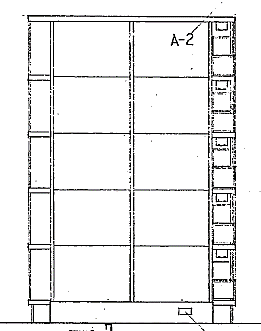 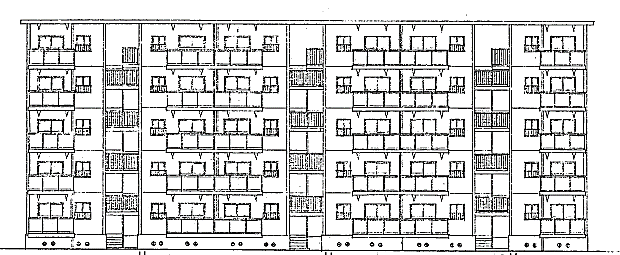 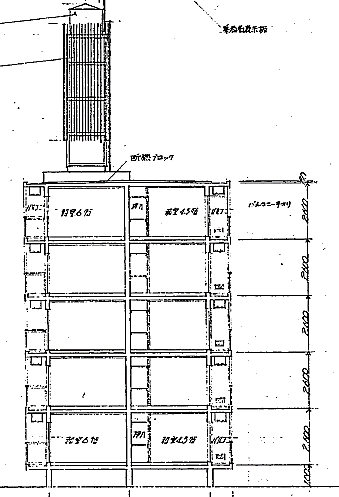 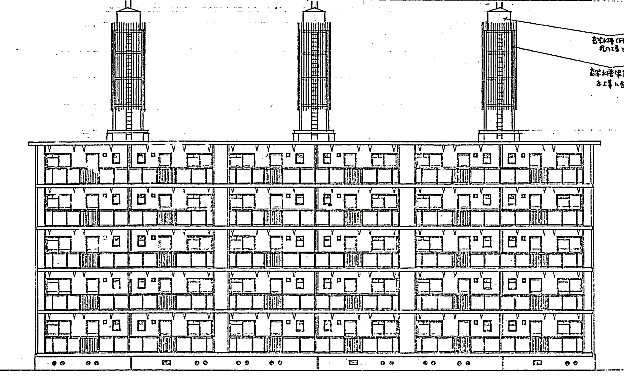 物件番号１（４）立　面　図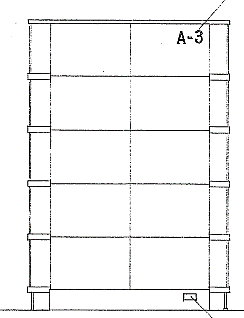 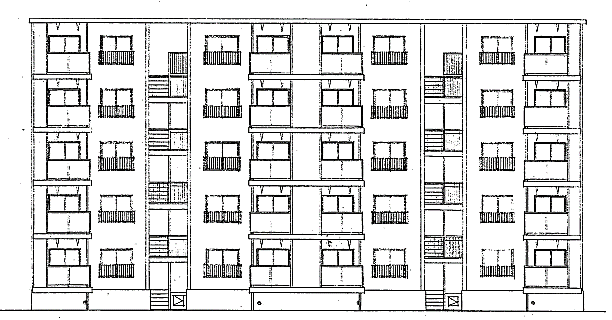 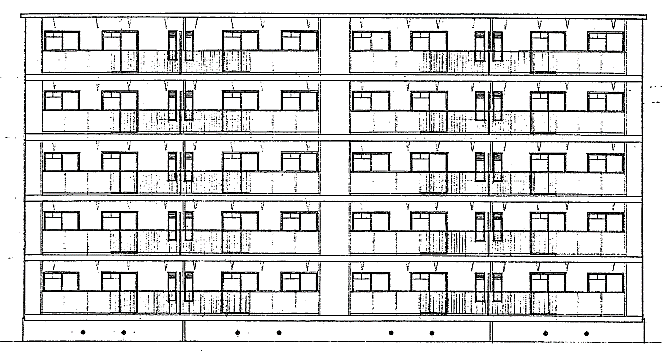 